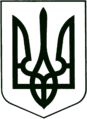 УКРАЇНА
МОГИЛІВ-ПОДІЛЬСЬКА МІСЬКА РАДА
ВІННИЦЬКОЇ ОБЛАСТІ                                                           РІШЕННЯ №512Про внесення змін до рішення 9 сесії міської ради 8 скликання від 30.06.2021року №250 «Про встановлення збору за місця для паркування транспортних засобів на території Могилів-Подільської міської територіальної громади Могилів-Подільського району Вінницької області»            Відповідно до ст.ст. 7, 10, 12, 2681  Податкового кодексу України, керуючись п.24 ч.1 ст.26, ст.69 Закону України «Про місцеве самоврядування в Україні», рішеннями 12 сесії міської ради 8 скликання від 28.10.2021р. №367 «Про припинення шляхом ліквідації комунального підприємства «Муніципальна варта» Могилів-Подільської міської ради» та №368 «Про створення комунального підприємства «Тірас» Могилів -Подільської міської ради Вінницької області», -міська рада ВИРІШИЛА:        1. Внести зміни до рішення 9 сесії міської ради 8 скликання від 30.06.2021 року №250 «Про встановлення збору за місця для паркування транспортних засобів на території Могилів-Подільської міської територіальної громади Могилів-Подільського району Вінницької області», а саме:        1.1. Пункт 2 рішення викласти у новій редакції: «2. Затвердити спеціальні земельні ділянки, відведені для організації та провадження діяльності із забезпечення паркування транспортних засобів на території Могилів-Подільської міської територіальної громади Могилів-Подільського району Вінницької області, згідно пункту 7 додатку 1 та додатків 2, 3 до даного рішення», що додаються.       1.2. Внести зміни до пункту 7 Додатку 1до даного рішення «Збір за місця для паркування транспортних засобів», а саме, земельну ділянку за адресою: вул. Ринкова, 56/1, вважати земельною ділянкою 1 та доповнити перелік земельною ділянкою 2:  Ділянка 2     2. Контроль за виконанням даного рішення покласти на першого заступника міського голови Безмещука П.О. та на постійну комісію міської ради з питань фінансів, бюджету, планування соціально-економічного розвитку, інвестицій та міжнародного співробітництва (Трейбич Е.А.).Міський голова                                                             Геннадій ГЛУХМАНЮК          Додаток                                                                                               до рішення 18 сесії                                                                                          міської ради 8 скликання                                                                                         від 06.04.2022 року №512       Додаток 3                                                                                                              до рішення 9 сесії                                                                                                         міської ради 8 скликання                                                                                                        від 30.06.2021 року №250                                                Земельна ділянка 2  по вул. Ставиській, кадастровий номер 0510400000:00:004:1455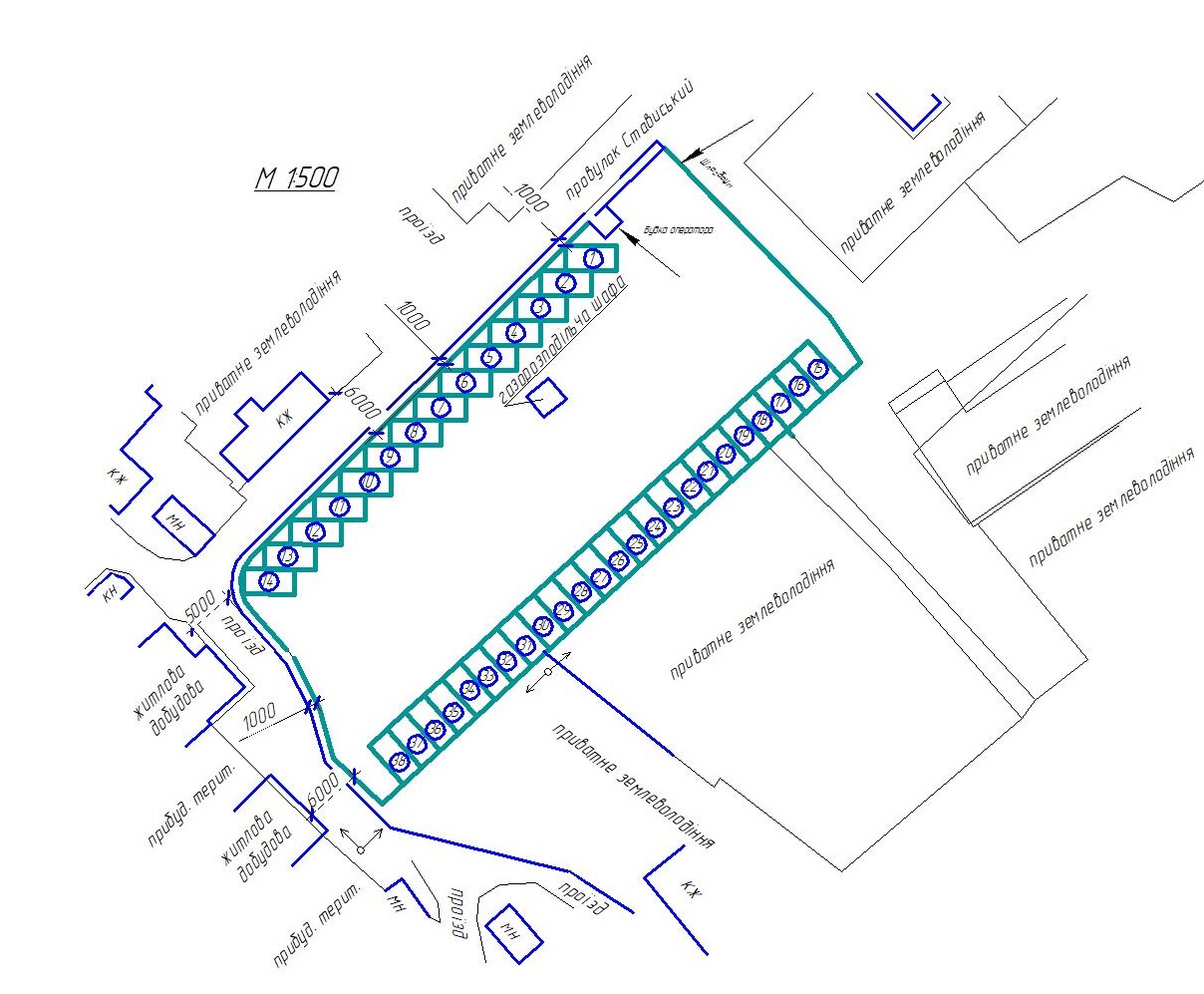 38 паркомісць (4,6х2,5), площею 11,5 кв.мЗагальною площею 1774 кв.м        Секретар міської ради                                                   Тетяна БОРИСОВА  Від 06.04.2022р.18 сесії8 скликанняМісцезнаходженнявул. СтависькаЗагальна площа1774 кв.мКадастровий номер0510400000:00:004:1455Кількість місць для паркування транспортних засобів 38Технічне облаштуванняСпеціально обладнана дорожніми знаками та розміткою.                                        Розміщено контрольно-пропускний пункт. На в’їзді розміщено схему місць для паркування транспортних засобів, в’їздів та виїздів.                                                   Наявний фіскальний апарат (касовий апарат).                                                          Ділянка огорожена та освітлюється.